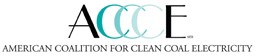 IMPACTS OF EPA’S CARBON PROPOSAL ON KANSASBACKGROUNDIn 2013, Kansas relied on coal for 61% of its electricity supply, with renewables providing 20% and nuclear power 15%.  Natural gas and oil provided the remaining 4%.  Kansas’s average electricity price of 9.57 cents/kWh last year was slightly below the national average.Currently, coal is responsible for 2,940 direct and indirect jobs in Kansas.Despite below-average electricity prices, many Kansas families are struggling with high energy costs.  The 550,000 low-income and middle-income families in Kansas -- 50% of the state’s households -- spend 19% of their after-tax income on energy.  In addition, 29% of Kansas households receive Social Security.  Lower income families and Social Security recipients are especially vulnerable to further increases in energy costs.   Utilities in Kansas have announced the retirement of two coal units due to EPA policies.  Nationwide, utilities have announced the retirement or conversion of 381 coal units (totaling 60,104 MW) in 36 states due to EPA policies.    EPA’S CARBON PROPOSALIn June, EPA proposed its “Clean Power Plan” (CPP) to reduce carbon dioxide (CO2) emissions from existing coal-fired and natural gas-fired power plants in 49 states, including Kansas.  EPA plans to finalize the proposal in June of next year.Under the EPA proposal, Kansas will be required to reduce the CO2 emissions rate of its electric generating fleet by 23%.  EPA’s proposal will force Kansas to change the way the state produces electricity, reduce the amount of electricity used by Kansas consumers, and significantly increase the price of electricity.EPA assumed the following in order to set Kansas’ emissions rate:The efficiency of existing coal-fired units can be improved by 6%;Electricity from renewable energy sources can be increased by 70%;None of the state’s nuclear generation will retire; andKansas consumers can reduce electricity use by over 10%.EPA’s proposal conflicts with Kansas law (HB 2636) requiring that CO2 standards for the state must be based on measures that can be implemented at fossil-fueled power plants (“inside the fence” measures).  Kansas’ Attorney General signed a “white paper” last year opposing the approach that EPA proposed.  In total, officials from over 30 states, including Kansas, have expressed opposition to the approach EPA has included in its proposal.  Kansas is also one of 13 states that have joined in litigation challenging EPA’s proposal.  SERIOUS ECONOMIC AND RELIABILITY IMPACTS Modeling by NERA Economic Consulting projects that the CPP will cause a 12% increase in retail electricity prices for Kansas consumers, with a peak year increase of 18%.  Under another scenario (what will happen if Kansas consumers do not significantly reduce their electricity use), electricity prices in Kansas could increase by 25%, with a peak year increase of 29%.  Another independent study conducted for the National Mining Association estimates similar impacts, including a peak year wholesale electricity price increase of 20.4% for Kansas consumers.NERA also projects double digit electricity price increases in 42 other states, as well as nationwide costs averaging $41 billion to $73 billion per year.  NERA’s projections include $560 billion that consumers nationwide will have to spend to reduce their electricity use.  Grid operators and electric utilities in many regions of the country are expressing serious concerns about the threat of EPA’s proposal to electric reliability.  Those concerned include the Southwest Power Pool, which is responsible for grid reliability in a nine-state region that includes Kansas.NO BENEFITSIn 2013 the U.S. electric sector emitted 2.05 billion metric tons of CO2, representing approximately 4% of global anthropogenic greenhouse gas emissions.  Analysis based on another EPA rulemaking shows that the climate effects of the EPA proposal are meaningless.  For example, the atmospheric CO2 concentration would be reduced by less than 0.5%; global average temperature increase would be reduced by less than 2/100ths of a degree Fahrenheit; and sea level rise would be reduced by 1/100th of an inch (the thickness of three sheets of paper). To justify the EPA proposal, its supporters argue the U.S. must show global leadership in reducing CO2 emissions.  However, other countries are abandoning pledges to reduce emissions or increasing emissions regardless of their pledges.  According to the Washington Post, many industrialized countries are not expected to meet their commitments to reduce CO2 emissions. November 4, 2014